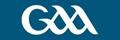 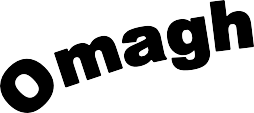 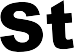 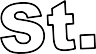 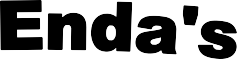 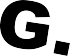 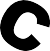 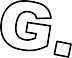 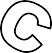 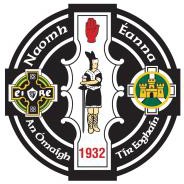 Youth Registration Form 2024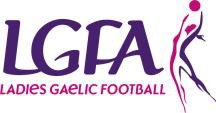 This form should be completed by the parent/guardian with parental responsibility. Please PRINT clearly.I agree to my son/daughter being a Youth member at Omagh St. Enda’s for 2024 and to participate in any activities organised by or on behalf of the club. Games and activities currently promoted by St. Enda’s include:Boys FootballHurlingLadies Football*Camogie	ScórPLAYERS PERSONAL DETAILSName:Name of School: Home Address:Date of Birth:Age:Class:PARENTS OR LEGAL GUARDIAN’S CONTACT DETAILSPlease provide the names and telephone numbers of two people we may contact to keep you updated on club activities or in the case of an emergencyContact 1	Contact 2Name: Addresss:Name: Addresss:Home Tel: Mobile: Email:Home Tel: Mobile:* LADIES FOOTBALL: To be completed by the Parents / Guardians of U16 Ladies members only. I agree / do not agree to my daughter playing senior football in 2024. (please delete as necessary)Signed: ………………………………………………………………………………….. (Parent / Guardian). Date: ……………………………….Section 2: Youth Registration FormMEDICAL DETAILSAll information will remain strictly confidential and should be provided as accurately and detailed as possible.Name of family doctor:Practice Address:Doctors Tel No:Does your child have an special medical conditions or allergies which we need to be aware of?In case of an emergency, I understand that club officials will do everything possible to contact the parent / guardian so that they can make the appropriate medical decisions for my child. In circumstances where first aid or medical treatment is required without delay, I authorise the club official/coaches to give consent for any medical treatment on my / our behalf.Name of Parent/Guardian 1:	Date:Name of Parent/Guardian 2:	Date:CHILD PROTECTION POLICYOmagh St. Enda’s Gaelic Athletic Club aims to promote the participation of children in our club by creating a culture of safety and fun. Further details of our Child Protection Policy can be obtained by contacting our appointed Child Protection Officer or any officer of the Club .PUBLICITYOmagh St. Enda’s Gaelic Athletic Club will, from time to time, arrange for authorised personnel to photograph and video various club activities, including games and presentation events. Images and recordings may appear in the local press, club website and official Social Media sites or other promotional literature. Please tick this box if you DO NOT want your child’s photograph/image to be used in any promotional material for Omagh St. Enda’s GAC or the Gaelic Athletic Association.COSTS 2024Gaelic Start : FREEU6.5 To U12.5 : £20 Per Child  ( £10 per child for 3 or more )U14 to Minor : £50 Per Youth member  ( No Reductions )I attach herewith the appropriate membership fee as determined by the above Club.I understand the personal data on this form (“Personal Data”) will be used by the Club and the GAA / LGFA for the contractual purpose of registering (or re-registering) and maintaining my Child’s or my own Membership.I understand that the Personal Data will be retained by the Club and the GAA / LGFA for such period as my Child’s or my own Membership subsists.I understand that I can resign my Child’s or my own Membership by writing to the Club or the GAA / LGFA and the relevant Personal Data will then be erased.I understand that my Child’s or my own Membership Personal Data will also be used for administrative purposes to maintain my Child’s or my own Membership including registrations, team-sheets, referee reports, disciplinary matters, Injury Reports, transfers, sanctions, permits and for statistical purposes.I understand that if I do not provide my Child’s or my own Personal Data my Child’s or my own Membership cannot be registered with the Club and the GAA / LGFA.I have read the important Data Protection information on the reverse of this form and have given my consent, by ticking the boxes and signing below, for my Child’s or my own information to be used as follows:(Please tick as appropriate)	To provide me with updates regarding Club activities such as matches, meetings and club eventsTo provide me with details of Club fundraising activities including Lotto, social occasions, ticket sales etcI am aware that my Child’s or my own photograph or video image may be taken whilst attending or participating in games or activities connected with the GAA / LGFA and I consent to it being used by the GAA / LGFA for items like match programmes, year books, match reports, event reports or on websites or social media channels associated with the LGFA ( also see above re consent ) .To contact me in relation to volunteering opportunities at GAA / LGFA events and activitiesI understand that I can withdraw my consent at any time by writing to Omagh St Enda’s or the GAA / LGFA.I understand my rights under Data Protection legislation, as outlined on the reverse of this formSigned	Date:	Print Name: 	If member is under 18 years of age, parental/guardian signature is required:Parent/Guardian Signed		 Date:	Print Name:IMPORTANT NOTIFICATIONThe following Privacy Information is being provided to you as outlined in the General Data Protection Regulation. It is intended to inform you of how the Personal Information provided on this form will be used, by whom and for what purposes. If you are unclear on any aspect of this form, or want any further information, please contact the GAA Data Protection Officer (01 8658600 or dataprotection@gaaie) or LGFA’s Data Protection Officer (01 8363156 or dataprotection@lgfa.ie).Who is the data controller?The Club , GAA & the LGFA are all Joint Data Controllers of the Personal Data and contact details for the Club are as followsOmagh St Enda’s GAA Club , 53 Gortin Rd , Omagh , Co Tyrone BT79 7HX  Tel : 028 82 247664 E Mail : chairperson.omaghstendas.tyrone@gaa.ieWho is the Data Protection Officer for the GAA , LGFA ?The GAA Data Protection Officer can be contacted at dataprotection@gaa.ie or 01 8658600.The LGFA Data Protection Officer is Paula Prunty. You can contact her at [dataprotection@lgfa.ie or 01 8363156] if you have any questions or wish to make any request in relation to your personal data.What is the purpose of processing my Personal Data?The purpose for processing your Personal Data is that it is necessary for the performance of a contract in order to register and maintain your membership with the Club and the GAA / LGFA.The purpose is also to keep you informed of GAA / LGFA events and fundraisers. We will only use your personal data for this second purpose if you have provided your explicit consent for this by ticking the boxes on this form and signed below those boxes.Will anyone else receive a copy of my Personal Data?Your Personal Data can be accessed by certain members of the County Boards, Provincial Boards and National Administrative function in Croke Park. This will be done in accordance with our data protection policy only.In the event of an injury claim, details of your claim which will include your Personal Data will be passed to the LGFA’s Injury Fund Administrator.Where is your Personal Data stored?Your data will be stored electronically on the GAA & LGFA Membership Database which is provided by Servasport Ltd, 11th Floor, Causeway Tower, 9A James Street South, Belfast, BT2 8DN.Who is Servasport Limited?Servasport Limited is a “data processor” who hosts the database on which your information is stored. We have a contract in place with Servasport Limited to ensure your Personal Data is stored safely and securely.How long will your Personal Data be stored for?Your Personal Data will be held for the duration of your Membership and it will be deleted by us in the event that you resign your Membership or you are expelled in accordance with the Official Guide. However we may retain your Personal Data after your Membership ceases if we decide that it is strictly necessary to do so in the circumstances in accordance with our data retention policy which can be found on our website.	].How can I obtain a copy of the Personal Data held by the Club/GAA/LGFA?You have the right to request a copy of all of your Personal Data and can do so by contacting us. This information will be provided to you within one month.What are my privacy rights relating to my Personal Data?You have the right to have your Personal Data updated, rectified, or deleted if you so wish. You have the right to object to your Personal Data being processed and to withdraw your consent to processing - You can do so by contacting us.Where can I get further information?Further information regarding your rights can be obtained through the Office of the Data Protection Commissioner, Canal House, Station Road, Portarlington, Co. Laois, or on the website www.dataprotection.ieHow do I make a complaint or report a breach ?Should you wish to make a complaint or report a breach under in relation to your Personal Data, you can do so by emailing the Office of the Data Protection Commissioner using the following email address: info@dataprotection.ie